The Process Visualization Creation MethodAuthor: Dr Tom Rose1	BackgroundThe Author is researching the design and promulgation of a 'Best Practice' Health Care Delivery System using established systems engineering techniques developed over many years by world wide industry. Key processes in the NHS will be visualized and displayed 'online'. The visualizations will combine 'what we do' in a process mapping format with 'how we do it' as written procedures (Generic) and illustrations of best practice, viewed in your web browser. All procedural detail (documented information) will be accessed using hyperlinks from relevant areas of the process map.Early on in this research it was apparent that front line NHS staff did not have the time to spare to sit in lengthy workshops to develop process maps of their many hospital processes using traditional process mapping techniques. The Author realised that a new method was required to enable 'first draft' process maps to be produced requiring fewer people and much less time.2	The importance/value3	Current practiceThe following references provide some very good guides and examples of traditional process mapping methodology used in the nhs. They are also excellent guides on quality improvement techniques used in the nhs, and, although they are a bit dated and hard to get hold of, they are worth the effort.Good examples of the application of process mapping in the NHS using the traditional method can be found in the Nursing Times (Phillips and Simmonds 2013) and the BMJ (Trebble, et al. 2010).Although the process mapping methodology described in each of the above documents can not be faulted, they do all suffer from the same problem - that is they require a team of people and they can be time consuming to complete - the two thing that are not readily available in the nhs - for things other than patients!4	Initial developmentWhilst working in industry some years ago the Author was tasked with designing and implementing Quality Management systems to meet the International standard for quality management ISO9000, for four SMEs. One of these SMEs undertook the design of software so the TickIT requirements were included in the certification. Experience to date had shown that many such quality management systems consisted of a vast array and volume of documentation, often beyond the reach of the people actually doing the work, thus defeating the initial objective.The Author's solution to overcome the documentation overload issue was, for every process, to create a simple process map to show what was done that in turn referenced written procedures that showed how it was done. The process maps and supporting procedures implemented all the requirements of the quality standard ISO9000. Lloyd's Register Quality Assurance Ltd. certified all four SMEs as having met the required standard for quality management (LRQA, 1995), and commended the pioneering approach taken.The Author went on to further develop process mapping and procedure writing skills whilst undertaking research at Cranfield University (Rose, 2003). The 'process management approach' is gaining popularity in the UK and, in fact, the ISO9000-2015 standard, which must be implemented by September 2018 for certified organisations, has fully adopted this approach. Many organisations, like the NHS, still rely on too many written documents.Advances in 'digital technologies' have enabled a big step forward in the design, development and promulgation of the 'process management approach'. 5	Description of the methodFigure 1 illustrates the 'what we do' part of the process visualization creation method in process map format. There follows a brief description of the 'how we do it' part, the procedure or documented information.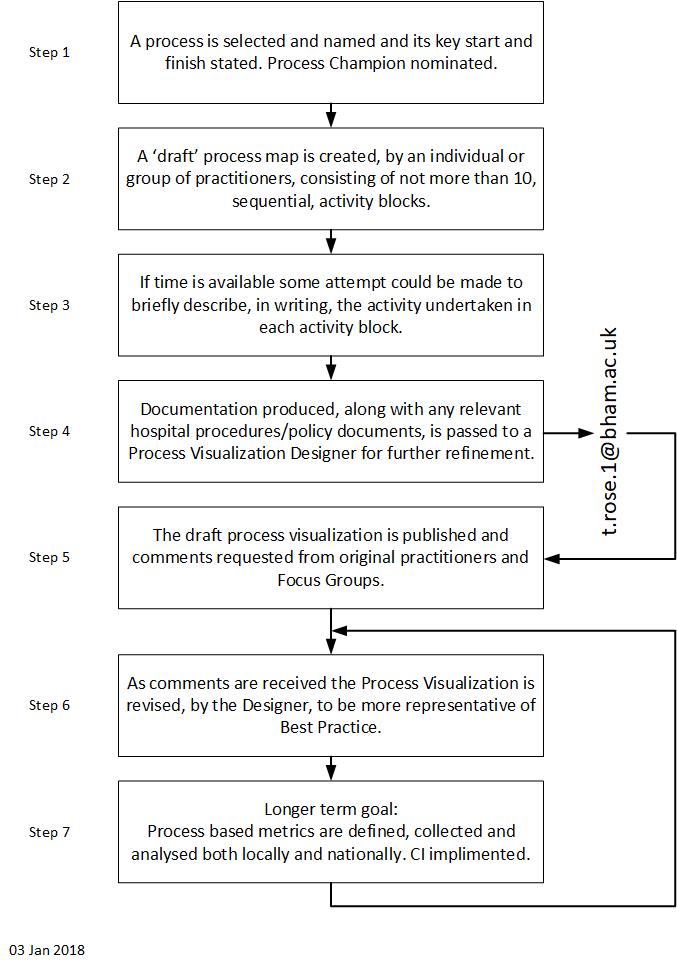 Figure 1, The Process Visualization Creation Method 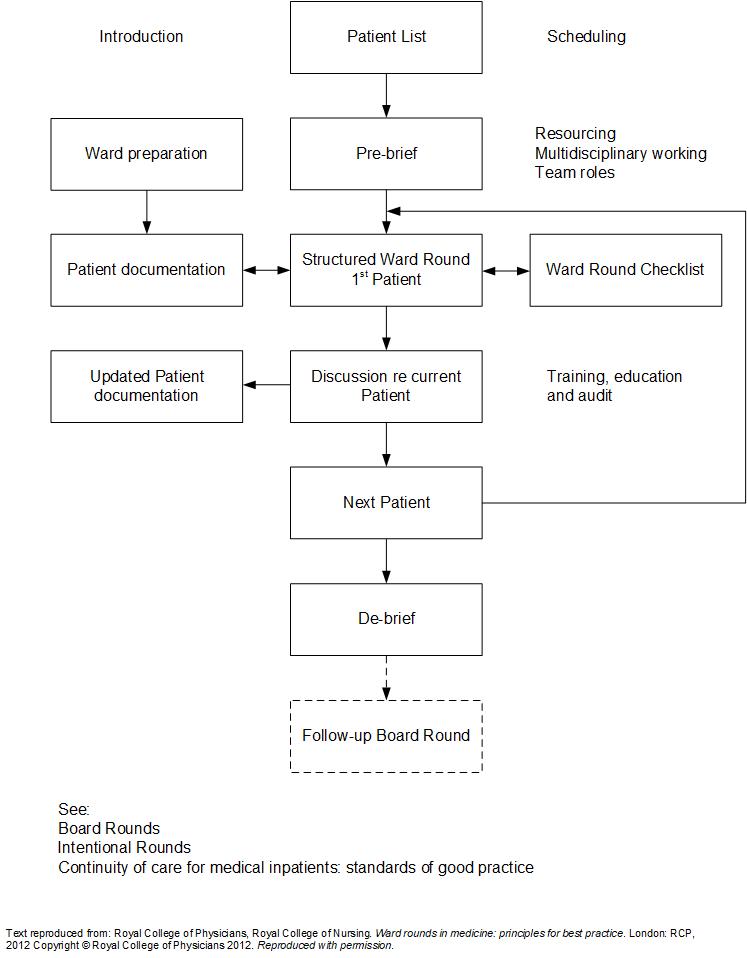 Figure 2, Ward round process visualization6	Publication of draft visualizationDraft process visualizations are displayed on the Internet via links provided by the Designer. All Documented Information (Procedures) can be viewed via links from the flow chart.PC applications currently used to display the visualization: HTML 5, Javascript, PHP, and MySQL. Possible further applications to overcome minor presentation issue: Bootstrap 3 and jQuery. 7		www searchA great deal of documented information can be accessed via the WWW using a search engine and the name of the process being researched. This information can be used to enhance the draft process visualization. Examples: (lees 2013) (RCP, RCN 2012) (RCP 2004). Care must be taken to ensure that Copyright requirements are be met when using this information.8		Focus groupsFocus Groups play an important part in identifying best practice in visualized processes. The Author has established a focus group from within the Q Community. Q is an initiative connecting people, who have improvement expertise, across the UK. It is led by the Health Foundation and supported and co-funded by NHS Improvement. Comments on the process visualisation are passed to the Designer and incorporated, after review/further comment, into the draft process visualization.9		Interactive process towards Best PracticeThe interactive process between the Designer, the focus groups and the process champion updates the process visualization and continues until best practice representation is achieved. At that point the process continues to be developed via continuous improvement initiatives and technology developments.10		ConclusionsUsing the process visualization creation method will enable a database of generic NHS processes, illustrating best practice in those processes, to be established. This database, accessed via the WWW, can be used by NHS organizations to model their own process and thereby promulgate best practice. Links to NHS Improvement's metrics (Carter 2016) will enable under performing NHS organisations to identify the specific processes that are responsible for that under performance and therefore better target improvement.Using the database of best practice process management, created by the method described in this paper, many of the recommendations made in the Francis Report can be implemented. A valuable tool for training establishments.11	ReferencesCarter (2016)Operational productivity and performance in English NHS acute hospitals: Unwarranted variations. An independent report for the Department of Health by Lord Carter of Coles. February 2016LRQA (1995)Computer Aided Technologies Ltd., Certificate No. 936053/A, ISO9001:1994. Green State Technology Ltd., Certificate No. 936053/B, ISO9002:1994. Expert Graphics Ltd., Certificate No. 936053/C, ISO9002:1994.Instagraphic Ltd., Certificate No. 936053/D, ISO9002:1994.Phillips, J. and Simmonds, L. (2013)Use of process mapping in service improvement (Nursing Times 01.05.13 / Vol 109 No 17/18)Rose, T.J. (2003)Sustained Growth in Small Enterprises – A Process Management Approach, PhD Thesis, School of Industrial and Manufacturing Science, Cranfield University, UK, 2003Trebble, T.M., Hansi, N., Hydes, T., Smith, M.A. and Baker, M. (2010)Process mapping the patient journey through health care: and introduction (BMJ 21.09.10 Vol 341:353-408 No 7769)Lees, L. (2013)The nurse's role in hospital ward rounds. Nursing Times 109:12, 12-14.RCP, RCN. (2012)Royal College of Physicians, Royal College of Nursing. Ward rounds in medicine: principles for best practice. London: RCP, 2012.RCP. (2004)Royal College of Physicians. Continuity of care for medical inpatients: standards of good practice. London: RDP, 2004.NHS Improvement.https://improvement.nhs.uk/resources/model-hospital/